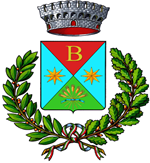 COMUNE DI BELLIZZIProvincia di SalernoAl Sindaco Al Responsabile dell’AreaPubblica Istruzione, Politiche Sociali e CulturaliAll’Ufficio Cultura, Spettacolo e Tempo liberoOGGETTO: Manifestazione di interesse per la realizzazione di EVENTI E INIZIATIVE da inserire nella rassegna natalizia denominata “Natale…in città 2022”.Il/La sottoscritto/a (cognome)_________________________ (nome) __________________________, nato a ___________________, il _________________ e residente a __________________________, in via ________________________________, n. ______,  in qualità di _________________________ della Associazione/Ente o altro _______________________________________________________ C.F./P. IVA_______________________________ con sede in ______________________________  alla via_______________________________________, tel.________________________________, E-mail __________________________________, PEC _____________________________________CHIEDEL’inserimento, nell’ambito della rassegna natalizia denominata “Natale…in città 2022”, della seguente proposta progettuale/iniziativa/evento:Il/La sottoscritto/a consapevole delle sanzioni penali previste dall’art. 76 del d.P.R. 28 dicembre 2000, n. 445 per le ipotesi di falsità in atti e dichiarazioni mendaci ivi indicate, dichiara sotto la propria responsabilità che le notizie contenute nel presente modulo sono veritiere.Conferisce il consenso al trattamento dei propri dati personali e/o sensibili ai sensi del d.lgs. n. 196/2003 e prende atto delle informazioni di cui all’art. 13 del d.lgs. n. 196/2003.Si allega alla presente:copia di un documento di riconoscimento in corso di validità.LUOGO E DATA________________________                                                                                                                          FIRMA___________________________TITOLO/NOME dell’evento/iniziativa che si proponeBREVE DESCRIZIONE dell’evento/iniziativae relativo programma delle attività che si propongono di realizzareDATA/E O PERIODOproposti per la realizzazione dell’evento/iniziativaLUOGO DI SVOLGIMENTOove si intede realizzare l’evento/iniziativa e di cui si richiede l’utilizzoRICHIESTE ULTERIORIper lo svolgimento dell’evento(eventuale contributo economico, attrezzature, patrocinio o altro)